
St. Mary Anglican church 2022
Christmas
FaIR
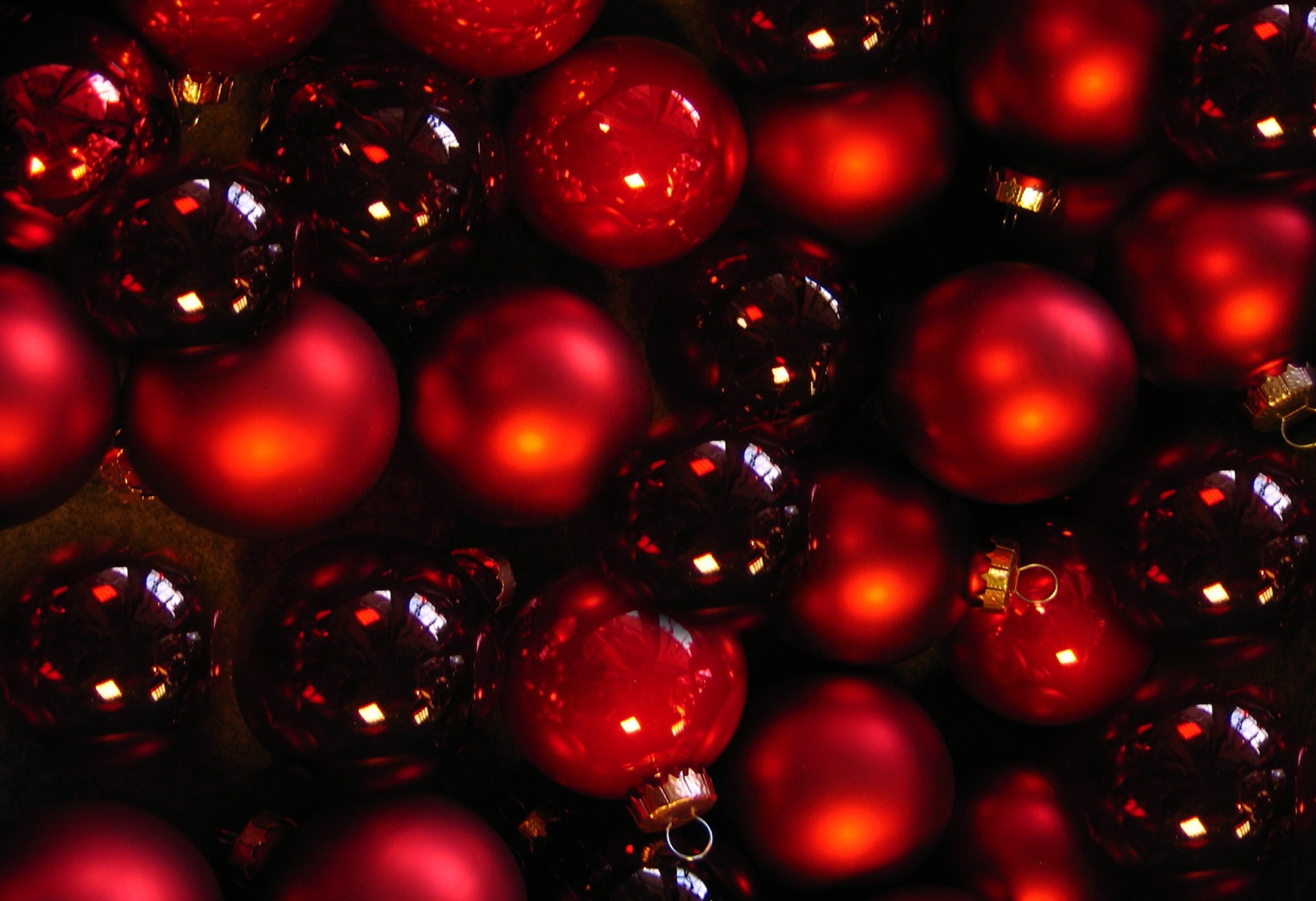 Saturday, November 269:30am – 2:00pm
2600 Powder Point RoadNanoose Bay
Great Gifts for all Ages!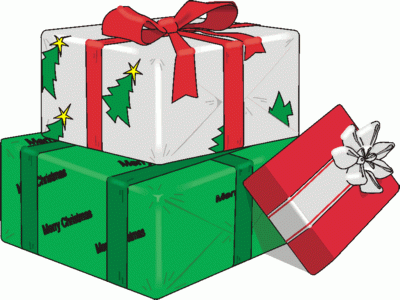             Silent Auction
            Full-Service Cafe
            Bake Sale           Attic Treasures

   FREE Admission & Parking